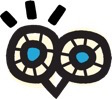 PARTICIPATION FORMChild’s Full Name        			      Date of Birth       Country      	School of Attendance       I report that my child wishes to participate in the educational workshop “Theseus and Athena”. Please, check the date(s) of preference: Monday 06/25 to Friday 06/29, Week 1				Monday 07/02 to Friday 07/06, Week 2				Monday 09/07 to Friday 13/07, Week 3				Week 1, 2, & 3									CONTACT INFORMATIONParent’s/Guardian’s Full Name       Phone/Mobile Number	       Date       						Signature and/or Full Name